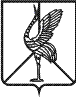 Совет городского поселения «Шерловогорское»муниципального района «Борзинский район»Забайкальского края РЕШЕНИЕ25 февраля 2022 года                                                                              № 22поселок городского типа Шерловая ГораО передачи осуществления части полномочий администрации муниципального района «Борзинский район» по организации библиотечного обслуживания населения, комплектованию и обеспечению сохранности библиотечных фондов библиотек городского поселения «Шерловогорское»             Заслушав и обсудив предложение главы городского поселения «Шерловогорское» по передаче осуществления части полномочий администрации муниципального района «Борзинский район», руководствуясь Федеральным законом «Об общих принципах организации местного самоуправления в Российской Федерации» от 06 октября 2003 года № 131-ФЗ, Бюджетным кодексом Российской Федерации, Уставом городского поселения «Шерловогорское», Совет городского поселения «Шерловогорское» решил:	1. Администрации городского поселения «Шерловогорское» передать администрации муниципального района «Борзинский район» осуществление части полномочий по организации библиотечного обслуживания населения, комплектованию и обеспечению сохранности библиотечных фондов библиотек городского поселения «Шерловогорское».2. Администрации городского поселения «Шерловогорское» заключить соглашение с администрацией муниципального района «Борзинский район» о передаче осуществления части своих полномочий согласно пункту 1 данного решения сроком с 01 марта 2022 года по 31 декабря 2022 гора с размером межбюджетных трансфертов, предоставляемых из бюджета городского поселения «Шерловогорское» в бюджет муниципального района «Борзинсий район» в 2022 году в сумме 1600 000,00 (один миллион шестьсот рублей).3. Настоящее решение вступает в силу на следующий день после дня его официального опубликования (обнародования).4. Настоящее решение подлежит официальному опубликованию в периодическом печатном издании газете «Вестник городского поселения «Шерловогорское» и обнародованию на специально оборудованном стенде в фойе 2 этажа административного здания администрации городского поселения «Шерловогорское» по адресу: Забайкальский край, Борзинский район, пгт. Шерловая Гора, ул. Октябрьская, д. 12, а также размещению на сайте муниципального образования в информационно-телекоммуникационной сети «Интернет» (www.шерловогорское.рф).Председатель Совета городского поселения «Шерловогорское»  ________________Т.М. СоколовскаяГлава городского поселения «Шерловогорское»______________А.В. Панин